Paziņojums par zemes vienības ar kadastra apzīmējumu 7886 003 0224 nomas tiesību izsoli Sakstagala pagastāZemes vienības ar kadastra apzīmējumu 7886 003 0224izvietojuma grafiskais attēlojums, zemes robežu shēma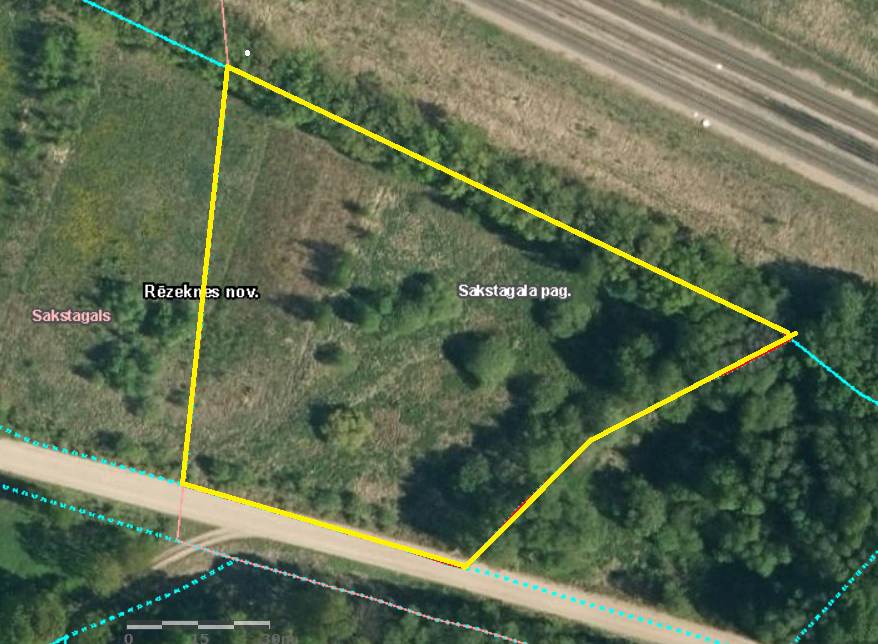 Zemes vienība  Nr.1.Zemes vienība ar kadastra apzīmējumu 7886 003 0224Zemes vienība  Nr.1.Zemes vienība ar kadastra apzīmējumu 7886 003 0224Izsoles veidsmutiskaIzsoles objektsneapbūvētas zemes nomas tiesībasZemes vienības statusspašvaldībai piekritīgāAdministratīvā teritorijaSakstagala pagastsZemes vienības atrašanās vieta Sakstagals, Sakstagala pagasts,  Rēzeknes novads, LV – 4638Iznomājamā platība / ha0,74  Zemes vienība uzmērītanēZemes vienība ierakstīta zemesgrāmatānēKadastrā reģistrētais lietošanas mērķiszeme, uz kuras galvenā saimnieciskā darbība ir lauksaimniecība, kods 0101Iznomāšanas mērķislauksaimnieciskās ražošanas vajadzībāmKonstatēti apgrūtinājumiPiekļuve no pašvaldības autoceļa 8607 Sakstagals-Mežalovnieki.Citi nosacījumiapbūve un apakšnoma nav atļauta, papildus nomas maksai ir maksājams nekustamā īpašuma nodoklisCita informācijaAugsne vairākus gadus nav tikusi apstrādāta, uz zemes vienības ir neliels krūmu apaugumsNomas līguma termiņš12 gadiIzsolē piedāvātā objekta sākotnējā aprēķinātā nomas maksa ir maksa EUR gadā (bez PVN), kas ir izsoles sākumcena28,00 Izsoles solis  noteikts EUR  no objekta sākotnējās aprēķinātās nomas maksas (bez PVN) 5,00  Izsoles nodrošinājuma  nauda ir vienāda ar nomas objekta sākotnējo nomas aprēķināto maksu EUR gadā (bez PVN) 28,00Izsoles reģistrācijas vieta, datums, laikslīdz 2020.gada 29.maijam,  plkst.10.30.,   darba dienās no plkst.8.30 līdz plkst.12.00  un no plkst.12.30  līdz 16.30.Izsoles norises  datums,  laiks, vieta2020.gada 29.maijs, plkst.11:00., Sakstagala pagasta pārvaldes telpāsPieteikšanās termiņš	2020.gada 29.maijs plkst. 10.30 Zemesgabala apskates vieta un laiksiepriekš piesakoties  pagasta pārvaldē 64640550, vai pie zemes lietu speciālista. t. 28305701.grafiskais pielikums 1.3.pielikums (zemes vienības ar kadastra apzīmējumu 7876 003 0224 izvietojuma grafiskais attēlojums (nomas līguma nr. ____ neatņemama sastāvdaļa )Zemes vienības kadastra apzīmējumsZemes vienības platība pilnā (ha)Zemes vienības platība iznomātā (ha)Lietošanas mērķis7886 003 02240,740,74Zeme, uz kuras galvenā saimnieciskā darbība ir lauksaimniecība, kods: 0101